Week 8Monday 11th May 2020Year 5- Multiplication taskHow fast are you at working out the inverse the 7 times table?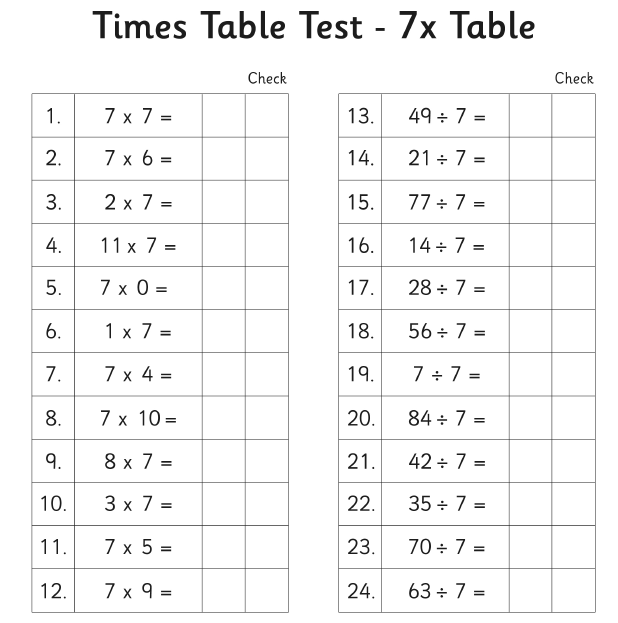 Do the same for the 8 times table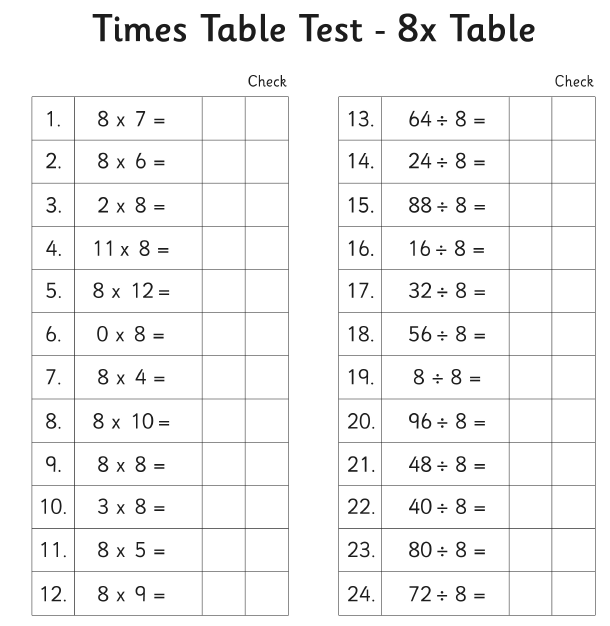 